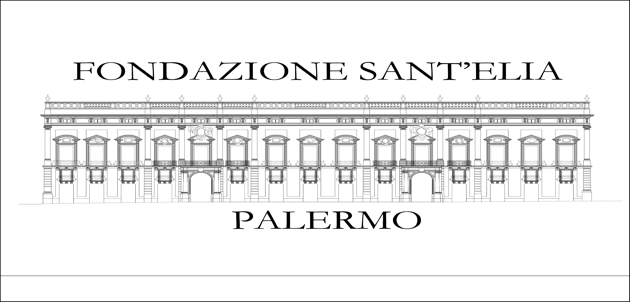 ALLEGATO BPROCEDURA DI GARA PER LA FORNITURA DI CORPI ILLUMINANTI DA COLLOCARE PRESSO IL LOGGIATO DI SAN BARTOLOMEO (CUP G79122002220001 - CIG ZB93935AE9)LE PLANIMETRIE DEL LOGGIATO DI SAN BARTOLOMEO, DOVRANNO ESSERE SCARICATE DAL SITO ISTITUZIONALE DI FONDAZIONE SANT’ELIA WWW.FONDAZIONESANTELIA.IT - SEZIONE SEDI – LOGGIATO DI SAN BARTOLOMEO. 